Федеральное государственное бюджетное образовательное учреждение высшего образования «Красноярский государственный медицинский университет имени профессора В.Ф. Войно-Ясенецкого» Министерства здравоохранения Российской ФедерацииФармацевтический колледжД Н Е В Н И КПРОИЗВОДСТВЕННОЙ ПРАКТИКИНаименование практики   «Здоровый человек и его окружение»Ф.И.О. Дроздова Анастасия Андреевна Место прохождения практики производственная практика в форме ЭО ДОТ                                                                        (медицинская организация, отделение)с «29» ___05___ 2020 г.  по  «04» ___06____ 2020 г.  Руководители практики:Общий - Ф.И.О. (должность)  ________________________________________________________________________________________________Непосредственный - Ф.И.О. (должность) __________________________ _____________________________________________________________Методический руководитель - Ф.И.О. (должность) преподаватель, Битковская В.Г.Красноярск2020 Содержание 1. Цели и задачи практики 2. Знания, умения, практический опыт, которыми должен овладеть обучающийся после прохождения практики 3. Тематический план 4. График прохождения практики 5. Инструктаж по технике безопасности 6. Содержание и объем проведенной работы 7. Манипуляционный лист 8. Отчет (цифровой, текстовой)Цель и задачи прохождения производственной практикиЦель производственной практики  «Здоровый человек и его окружение»  состоит в закреплении и углублении  теоретической подготовки обучающегося, закреплении практических  умений, формировании навыков,  формировании компетенций, составляющих содержание профессиональной деятельности медицинской сестры.Задачами являются: Ознакомление со структурой детской  поликлиники и организацией работы среднего медицинского персонала.Обучение студентов проведению мероприятий по сохранению и укреплению здоровья населения, пациента и его окружения.Обучение студентов оформлению медицинской документации.Формирование основ социально-личностной компетенции путем приобретения студентом навыков межличностного общения с медицинским персоналом и пациентами.Адаптация обучающихся к конкретным условиям деятельности учреждений здравоохранения.Знания, умения, практический опыт, которыми должен овладеть обучающийся после прохождения практикиЗнать:Современные  представления о здоровье в разные возрастные периоды, возможные факторы, влияющие на здоровье, направления сестринской деятельности по сохранению здоровья. Основы  иммунопрофилактики различных групп населения. Принципы  рационального и диетического питания.Уметь:Проводить обучение  населения принципам здорового образа жизни.Проведение и осуществление оздоровительных и профилактических мероприятий.Консультировать пациента и его окружения по вопросам иммунопрофилактики.Консультировать  по вопросам рационального и диетического питания, физического и нервно-психического развития. Приобрести практический опыт: проведение профилактических мероприятий при осуществлении сестринского ухода.Тематический план График прохождения практикиИнструктаж по технике безопасности__________________________________________________________________________________________________________________________________________________________________________________________________________________________________________________________________________________________________________________________________________________________________________________________________________________________________________________________________________________________________________________________________________________________________________________________________________________________________________________________________________________________________________________________________________________________________________________________________________________________________________________________________________________________________________________________________________________________________________________________________________________________________________________________________________________________________________________________________________________________________________________________________________________________________________________________________________________________________________________________________________________________________________________________________________________________________________________________________________________________________________________________________________________________________________________________________________________________________________________________________________________________________________________________________________________________________________________________________________________________________________________________________________________________________________________________________________________________________________________________________________________________________________________________________________________________________________________________________________________________________________________________________________________________________________________________________________________________________________________________________________________________________________________________________________________________________________________________________________________________________________________________________________________________________________________________________________________________________________________________________________________________________________________________________________________________________________________________________________________________________________________________________________________________________________________________________________________________________________________________________________________________________________________________________________________________________________________________________________________________________________________________________________________________________________________________________________________________________________________________________________________________________________________________________________________________________________________________________________________________________________________________________________________________________________________________________________________________________________________________________________________________________________________________________________________________________________________________________________________________________________________________________________________________________________________________________________________________________________________________________________________________________________________________________________________________________________________________________________________________________________________________________________________________________________________________________________________________________________________________________________________________________________________________________________________________________________________________________________________________________________________________________________________________________________________________________________________________________________________________________________________________________________________________________________________________________________________________________________________________________________________________________________________________________________________________________________________________________________________________________________________________________________________________________________________________________________________________________________________________________________________________________________________________________________________________________________________________________________________________________________________________________________________________________________________________________________________________________________________________________________________________________________________________________________________________________________________________________________________________________________________________________________________________________________________________________________________________________________________________________________________________________________________________________________________________________________________________________________________________________________________________________________________________________________________________________________________________________________________________________________________________________________________________________________________________________________________________________________________________________________________________________________________________________________________________________________________________________________________________________________________________________________________________________________________________________________________________________________________________________________________________________________________________________________________________________________________________________________________________________________________________________________________________________________________________________________________________________________________________________________________________________________________________________________________________________________________________________________________________________________________________________________________________________________________________________________________________________________________________________________________________________________________________________________________________________________________________________________________________________________________________________________________________________________________________________________________________________________________________________________________________________________________________________________________________________________________________________________________________________________________________________________________________________________________________________________________________________Место печати МОПодпись общего руководителя___________________________________________________Подпись непосредственного руководителя___________________________Подпись студента _______________________________________________МАНИПУЛЯЦИОННЫЙ ЛИСТПроизводственной практики по профилю специальности«Здоровый человек и его окружение»ПМ 01. Проведение профилактических мероприятийФИО обучающегося Дроздова Анастасия Андреевна                                                                Специальность  34.02.01 – Сестринское делоМетодический руководитель практики  ___________________      ________________________                                                                      подпись                              расшифровка подписиНепосредственный  руководитель практики ___________________      ________________________                                              подпись                               расшифровка подписиОбщий руководитель практики ___________________      _______________________                                                             подпись                              расшифровка подписиМ.П. организацииОТЧЕТ ПО ПРОИЗВОДСТВЕННОЙ ПРАКТИКЕФИО обучающегося___________________________________________группы__________________ специальности 34.02.01 – Сестринское делопроходившего (ей)  производственную практикус_____ по _____ 20_____ гза время прохождения практики мной выполнены следующие виды работ1.Цифровой отчетТекстовый отчетУмения, которыми хорошо овладел обучающийся:_________________________________________________________________________________________________________________________________________________________________________________________________________________________________________________________________________________________________________________________________________________________________________________________________________________________________________________________________________________________________________________________________________________________________________________________________________________________________________________________________________________Что проделано самостоятельно:____________________________________________________________________________________________________________________________________________________________________________________________________________________________________________________________________________________________________________________________________________________________________________________________________________________________________________________________________________________________________________________________________________________________________________________________________________________________________________________________________________________________________________________________________________________________________________________________________________________________________________________________________________________________________________________________________________________________________________________________________________________________________________________________________________________________________________________________________________________________________________________________________________________________________________________________________________________________________________________________________________________________________________________________________________________________________________________________________________________________________________________________________________________________________________________________________________________________________________________________________________________________________ Какая помощь  оказана  обучающемуся со стороны методического непосредственного руководителей практики:___________________________________________________________________________________________________________________________________________________________________________________________________________________________________________________________________________________________________________________________________________________________________________________________________________________________________________________________________________________________________________________________________________________________________________________________________________________________________________________________________________________________________________________________________________________________________________________________________________________________ замечания и предложения по практике:______________________________________________________________________________________________________________________________________________________________________________________________________________________________________________________________________________________________________________________________________Подпись обучающегося ____________________И.О. ФамилияОбщий руководитель практики ______________И.О. Фамилия                                                                                   (подпись)                                                            МП организации№Наименование разделов и тем практики№Наименование разделов и тем практики№Наименование разделов и тем практики1.Детская поликлиника1.1Педиатрический участок1.2Прививочный кабинет1.3Кабинет здорового ребенка1.4Медицинский кабинет ДОУ, школы№Наименование разделов и тем практикиНаименование разделов и тем практикиВсего часов№Наименование разделов и тем практикиНаименование разделов и тем практикиВсего часов№Наименование разделов и тем практикиНаименование разделов и тем практикиВсего часов1.Детская поликлиникаДетская поликлиника361.1Педиатрический участокПедиатрический участок181.2Прививочный кабинетПрививочный кабинет61.3Кабинет здорового ребенкаКабинет здорового ребенка61.4Медицинский кабинет ДОУ, школыМедицинский кабинет ДОУ, школы6ИтогоИтого36Вид промежуточной аттестацииВид промежуточной аттестациидифференцированный зачетДатаСодержание и объем проведенной работыОценкаПодпись29.05Задача № 1.Возраст-12лет(муж)M=43кгРост=156см-мутации голоса-редкие волосы в подмышечных впадинах (Ax2) и  на лобке(p2)-волосяной покров отсутствует (F0)-выпячивание щитовидного хряща(l1)Оценка физического развития:Данные М тела(43кг) 5 коридор.Рост-(162см) -в коридор.Вывод: развитие дисгармоничноеОценка полового развития:Возраст -12летAx2,P2,V1,F0(5,5б)Вывод: развитие ускоренное.Задача №2.Возраст 14лет(жен)М=52кгРост =155смОценка физического развития:Данные массы тела(52кг) -5 коридорРоста(155см) -3 коридорВывод: дисгармоничное развитиеОценка полового развития:-молочные железы округлой формы(Ma-3)- на лобке (единичные волосы на центральном участке) P2-в подмышечной впадине (единичные волосы на центральном участке) Ax2-менструации регулярные Me3Половое развитие: Ma3, P1, Ax2, Me3Вывод: половое развитие соответствует возрасту(11Б)Задача №3.ЧДД-110уд/мин(2б)КД-(1б)МТ-(1б)РВ-(1б)ЦКП-(0Б)Итог:5б-состояние средней тяжести.Задача №4.Срок последней менструации 5.04.2013г1)5+7=12 день родов2)4-3=1 мес. родовШевеление плода 23.08.2013г+20 недельУ перворожденных(+5мес)23.01.14г-дата родовАлгоритм: Пеленание новорожденного. Цель: - создание ребенку максимального комфорта. Оснащение: - фланелевая и тонкая пеленка; - подгузник или памперс; - пеленальный стол, резиновые перчатки; - емкость с дезинфицирующим раствором, ветошь. Обязательные условия: - использовать метод свободного пеленания (оставляется небольшое пространство в пеленках для свободного движения ребенка); - шапочку надевать при температуре в комнате 220С;- правильная фиксация пеленок (замочек расположен спереди) Подготовка к процедуреПодготовить необходимое оснащение - Обеспечение четкости выполнения процедуры.Отрегулировать t воды в кране, проверить её запястьем -  Предупреждение ожогов ребенка.Вымыть и осушить руки, надеть перчатки.Обработать пеленальный столик дезинфицирующим раствором -     Обеспечение инфекционной безопасности. Уложить на пеленальном столике пеленки послойно (снизу вверх: фланелевая пеленка, тонкая пеленка, подгузник или памперс) - Достижение четкости проведения пеленания. Распеленать ребенка в кроватке (при необходимости подмыть и осушить пеленкой), положить на пеленальный столик - Обеспечение проведения процедуры.Выполнение процедуры Надеть подгузник, для этого: а) уложить ребенка на пеленки так, чтобы широкое основание подгузника приходилось на область поясницы; б) провести нижний угол подгузника между ножками малыша; в) обернуть боковые концы подгузника вокруг тела. Примечание: подгузник можно заменить памперсом.Предупреждение загрязнения значительных участков тела.Завернуть ребенка в тонкую пеленку: а) расположить ребенка на тонкой пеленке так, чтобы верхний её край был на уровне шеи; б) одним краем пеленки накрыть плечо ребенка и провести пеленку под другую ручку и между ножек; в) другим краем накрыть и зафиксировать второе плечо; г) подвернуть нижний край пеленки так, чтобы оставалось свободное пространство для движения ножек ребенка; д) зафиксировать пеленку на уровне середины плеч (выше локтевых суставов), «замочек» расположить спереди.Реализация использования метода пеленания. Профилактика потертости. Реализация метода свободного пеленания. Фиксация ручек ребенка и обеспечение комфортных условий.Запеленать ребенка в теплую пеленку с ручками: а) расположить ребенка на фланелевой пеленке так, чтобы её верхний край располагался на уровне козелка; б) одним краем пеленки накрыть и зафиксировать одно плечо, завести его под спину; в) другим краем пеленки накрыть и зафиксировать второе плечо; г) нижний край пленки завернуть как тонкую.Предупреждение переохлаждения ребенка. Предупреждение образования «декольте» при пеленании.Завершение процедуры Уложить ребенка в кроватку. Обеспечить безопасность ребенка. Протереть рабочую поверхность пеленального стола дезинфицирующим раствором, снять перчатки, вымыть и осушить руки. Обеспечение инфекционной безопасности.Алгоритм: Обработка слизистых ребенку грудного возраста.Показания: - соблюдение гигиены тела; - обеспечение универсальной потребности ребенка «быть чистым»; - формирование навыков чистоплотности. Оснащение: - стерильные ватные шарики и жгутики; - стерильное растительное масло; - раствор фурациллина 1:5000; - шпатель, пинцет; - 2% таниновая мазь; - лоток для стерильного материала; - лоток для обработанного материала; - чистый набор для пеленания или одежда, расположенная на пеленальном столике;- дезинфицирующий раствор, ветошь; - мешок для грязного белья; - резиновые перчатки и фартук.Этапы/ОбоснованиеОбъяснить маме (родственникам) цель и ход выполнения процедуры -Обеспечение правильного, ежедневного ухода за ребенком. Подготовить необходимое оснащение -Обеспечение четкого выполнения процедуры.Вымыть и осушить руки, надеть перчатки. Обработать пеленальный столик дезинфицирующим раствором и постелить на него пеленку - Обеспечение инфекционной безопасности. Раздеть ребенка (при необходимости подмыть) и положить на пеленальный столик. Сбросить использованную одежду в мешок для грязного белья -Подготовка к процедуре. Предупреждение загрязнения окружающей среды.Выполнение процедурыОбработать ребенка ватными шариками, смоченными в растворе фурациллина от наружного угла глаза к внутреннему (для каждого глаза использовать отдельный тампон) - Предупреждение переноса инфекции с одного глаза на другойУмыть ребенка тампоном, смоченным раствором фурациллина в следующей последовательности: лоб, щеки, кожа вокруг рта - Предупреждение раздражения кожи и распространения Почистить носовые ходы тугими ватными жгутиками, смоченными в растительном масле, вводя в каждый носовой ход отдельный жгутик вращательными движениями. - Обеспечение свободного носового дыхания. Размягчение корочек с помощью растительного масла и более легкое их удаление.При необходимости уши ребенка прочистить сухими ватными жгутиками (для каждого ушка отдельный жгутик). - Обеспечение чистоты слуховых ходов. Открыть рот ребенка, слегка нажав на подбородок, и осмотреть слизистую рта. Исключение развития молочницы и других патологических изменений. Завершение процедуры Одеть ребенка и уложить в кроватку.- Обеспечение комфортного состояния. Убрать пленку с пеленального стола.Алгоритм: Обработка кожных складок ребенку грудного возраста.Обработать естественные складки кожи ватными тампонами, смоченными в стерильном масле, меняя их по мере необходимости. Обработку проводить в следующей последовательности: за ушами – шейные – подмышечные -локтевые лучезапястные и ладонные – подколенные -голеностопные – паховые - ягодичные. Примечание: минимальный расход шариков - два: на верхнюю и нижнюю половину туловища. - Предупреждение развития опрелостей. Паховые и ягодичные складки максимально загрязнены, поэтому обрабатываются в последнюю очередь. Завершение процедуры: Одеть ребенка и уложить в кроватку - Обеспечение комфортного состояния. Убрать пленку с пеленального стола.Заполнение  направлений для проведения анализов и исследований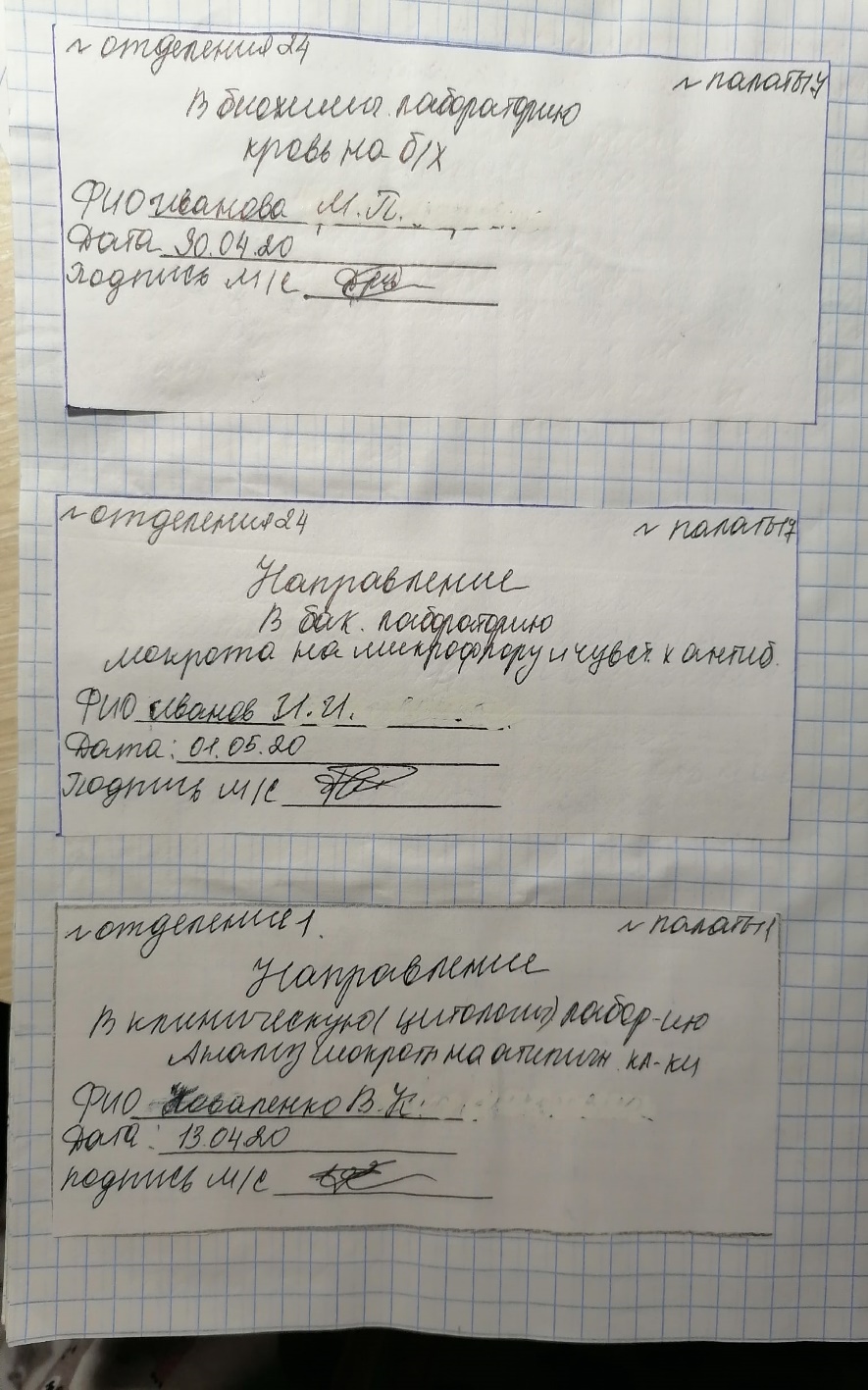 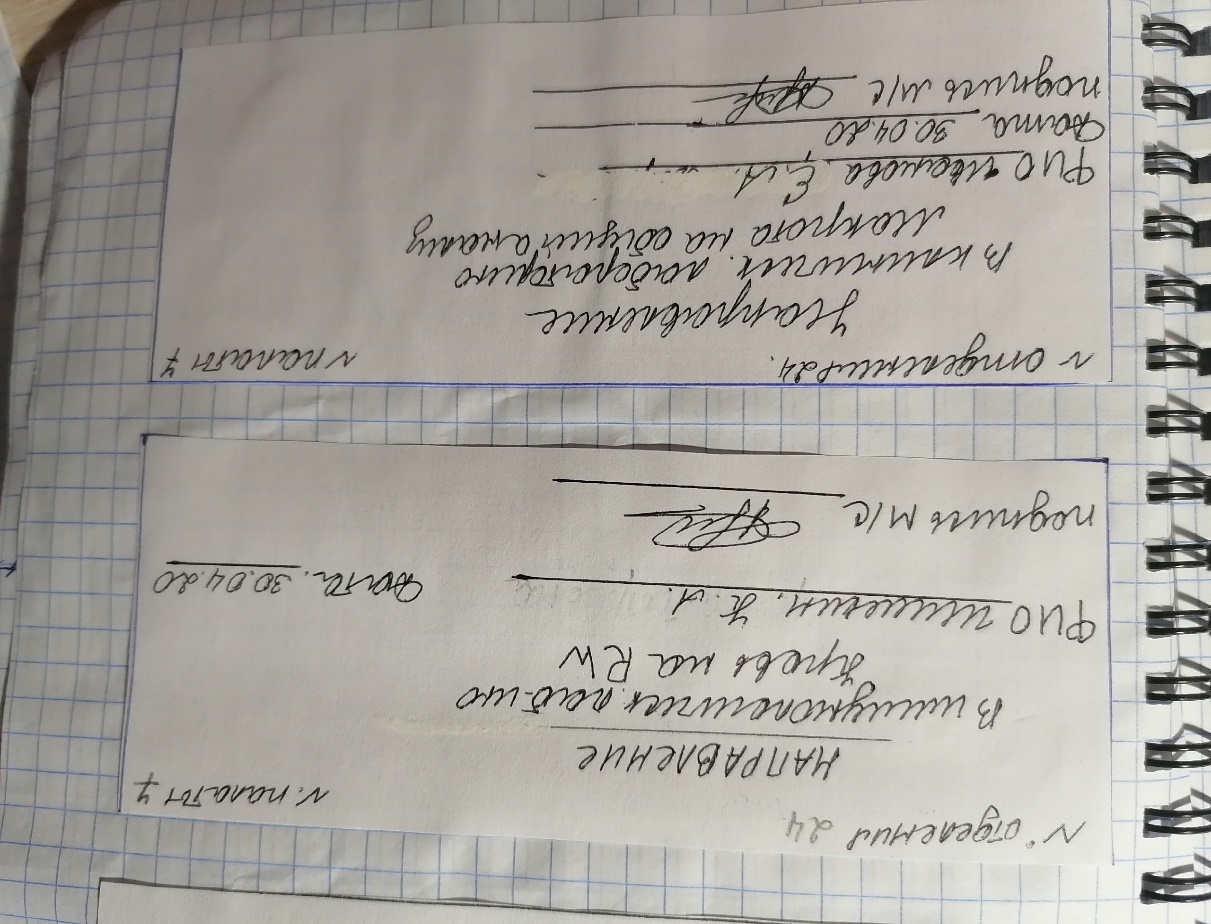 ДатаСодержание и объем проведенной работыОценкаПодпись30.05Задача №5.К первому дню последней менструации прибавляют 280 дней и получают дату предполагаемого срока родов,дата рождения ребёнка 11.06.2014.Пренатальные факторы риска - 2 медицинских аборта, эмоциональные нагрузки, курение, перенесла вирусный гепатит В. Согласно таблице оценки пренатальных факторов степень риска средний (8 баллов).Задача №6.D(m) = рассчитывается по формуле.3200+5950=9150(D)Длина = 51+20.5=71.5Масса ребёнка в пределах нормально развития, рост ребенка в очень низком центиле.Задача №7.К первому дню последней менструации прибавляют 280 дней и получают дату предполагаемого срока родов ,дата рождения ребёнка 08.08.2014.Пренатальные факторы риска - стрессовая работа., повышения артериального давления, лишний вес. Согласно таблице оценки пренатальных факторов степень риска средняя (7 баллов).Задача №8.Рассчитать массу долженствующую:3300+2200=5500гр.Сут.Объем.=1/65500=916.7мл.Раз.Объем= 916.7/6=152.8мл.Меню:1.грудное молоко 150 грамм.2.молочная смесь 140 гр + сок 10 гр.3.молочная смесь 140 гр + яблочный сок 15 гр.4.молочная смесь 140 + сок 10 гр.5.молочная смесь 150 гр + сок 10гр.6.грудное молоко 150 гр.Антропометрия.Алгоритм: Измерение массы тела (возраст до 2 лет)Показания: -оценка адекватности питания ребенка; -оценка физического развития. Оснащение: -чашечные весы; - пеленка;-резиновые перчатки; -емкость с дезинфицирующим раствором, ветошь; -бумага и ручка. Обязательное условие: Взвешивать ребенка натощак, в одно и то же время, после акта дефекации.Этапы / ОбоснованиеПодготовка к процедуре Объяснить маме/родственникам цель исследования - Обеспечение права родителей на информацию, осознанное их участие в исследовании. Установить весы на ровной устойчивой поверхности. Подготовить необходимое оснащение - Достижение достоверности измерения. Обеспечение чёткости выполнения процедуры. Проверить, закрыт ли затвор весов. Вымыть и осушить руки, надеть перчатки. Обработать лоток дезинфицирующим раствором с помощью ветоши - Обеспечение инфекционной безопасности. Постелить на лоток сложенную в несколько раз пелёнку (следить, чтобы она не закрывала шкалу и не мешала движению штанги весов) - Создание комфортных условий ребёнку.Установить гири на нулевые деления. Открыть затвор. Уравновесить весы с помощью вращения противовеса ( уровень коромысла должен совпадать с контрольным пунктом). Достижение достоверности исследования. Закрыть затвор - Сохранение правильной регулировки весов.Выполнение процедуры Уложить ребёнка на весы головой к широкой части (или усадить) - Достижение достоверности результатов.Открыть затвор. Передвинуть «килограммовую» гирю, расположенную на нижней части весов, до момента падения штанги вниз, затем сместить гирю на одно деление влево. Плавно передвинуть гирю, определяющую граммы и расположенную на верхней штанге, до положения установления равновесия - Обеспечение правильности взвешивания и получения реальных результатов. Закрыть затвор и снять ребёнка с весов - Сохранение правильной регулировки весов.Завершение процедуры Записать показатели массы тела ребёнка (фиксируются цифры слева от края гири) - Обеспечение преемственности в передаче информации. Убрать пелёнку с весов -  Обеспечение инфекционной безопасности. Протереть рабочую поверхность весов дезинфицирующим средством. Снять перчатки, вымыть и осушить руки.Алгоритм: Измерение массы ребенка (на электронных весах)
Показания: -оценка адекватности питания ребенка; -оценка физического развития. Оснащение:-электронные весы;-резиновые перчатки;-пеленка;-емкость с дезинфицирующим раствором, ветошь;-бумага и ручка.Обязательное условие: Взвешивать ребенка натощак, в одно и то же время, после акта дефекации.
Выполнение процедуры
- Объяснить маме/родственникам цель исследования - Обеспечение права родителей на информацию, осознанное их участие в исследовании.
безопасности. Установить весы на ровной устойчивой поверхности. Подготовить необходимое оснащение - Достижение достоверности измерения. Обеспечение чёткости выполнения процедуры- Вымыть и осушить руки, надеть перчатки. Обработать лоток, дезинфицирующим раствором с помощью ветоши, положить на него сложенную пеленку - Обеспечение инфекционной безопасности, создание комфорта.- Отрегулировать весы до нулевой отметки, уложить ребенка на весы. Зафиксировать показатели и снять ребенка с весов - Достижение достоверности результатов.
Завершение процедуры - Записать показатели массы тела в индивидуальной карте ребенка.
-Убрать пеленку с весов и обработать лоток весов дезинфицирующим раствором.- Протереть рабочую поверхность весов дезинфицирующим средством. Снять перчатки, сбросить в контейнер отходов класса «Б». вымыть и осушить руки.Алгоритм: Измерение длины тела (у детей до 1-го года)Показания: - оценка физического развития.Оснащение: - горизонтальный ростомер; - пелёнка; - резиновые перчатки; - ёмкость с дезинфицирующим раствором, ветошь; - бумага, ручкаЭтапы/ОбоснованиеПодготовка к процедуреОбъяснить маме/родственниками цель исследования - Обеспечение права родителей на информацию, осознанное их участие в исследовании. Установить горизонтальный ростомер на ровной устойчивой поверхности шкалой «к себе». Подготовить необходимое оснащение - Достижение достоверности измерения. Обеспечение чёткости и быстроты выполнения процедур. Вымыть и осушить руки, надеть перчатки - Обеспечение инфекционной безопасности. Обработать рабочую поверхность ростомера дезинфицирующим раствором с помощью ветоши. Постелить пелёнку (она не должна закрывать шкалу и мешать движению подвижной планки) - Создание комфортных условий ребёнку.Выполнение процедурыУложить ребёнка на ростомер головой к подвижной планке. Выпрямить ноги малыша лёгким нажатием на колени. Придвинуть к стопам, согнутую под прямым углом, подвижную планку ростомера. По шкале определить длину тела ребёнка - Достижение достоверности результатов исследования.Убрать ребёнка с ростомера - Обеспечение безопасности пациента.Завершение процедурыЗаписать результат. Сообщить результат маме.Обеспечение преемственности в передаче информации - Обеспечение права ребёнка/ родителей на информацию.Убрать пелёнку с ростомера. Протереть рабочую поверхность весов дезинфицирующим средством. Снять перчатки, вымыть и осушить руки - Обеспечение инфекционной безопасности.Алгоритм: Измерение окружности грудной клеткиПоказания: - оценка физического здоровья. Оснащение: - сантиметровая лента; - 70% этиловый спирт; - марлевая салфетка; - ручка, бумагаЭтапы / ОбоснованиеПодготовка к процедуреОбъяснить маме/родственниками цель исследования, получить согласие мамы -Обеспечение права родителей на информацию, осознанное их участие в исследовании.Подготовить необходимое оснащение - Обеспечение чёткости выполнения процедуры.Обработать сантиметровую ленту с двух сторон спиртом с помощью салфетки - Обеспечение инфекционной безопасности.Уложить или усадить ребёнка - Создание комфортных условий ребёнку.Выполнение процедурыНаложить сантиметровую ленту на грудь ребёнка по ориентирам: а) сзади - нижние углы лопаток; б) спереди - нижний край около сосковых кружков (у девочек пубертатного возраста верхний край 4 ребра, над молочными железами). Определить показатели окружности головы - Достижение достоверности результатов исследования.Завершение процедурыЗаписать результат. Сообщить результат ребёнку/маме - Обеспечение преемственности в передаче информации. Обеспечение права ребёнка/ родителей на информацию.Алгоритм: Измерение окружности головыПоказания: - оценка физического здоровья; - подозрение на гидроцефалию. Оснащение: - сантиметровая лента; - 70% этиловый спирт, марлевая салфетка; - ручка, бумага.Этапы / ОбоснованиеПодготовка к процедуреОбъяснить маме/родственниками цель исследования, получить согласие мамы - Обеспечение права родителей на информацию, осознанное их участие в исследовании.Подготовить необходимое оснащение - Обеспечение чёткости выполнения процедуры.Обработать сантиметровую ленту с двух сторон спиртом с помощью салфетки - Обеспечение инфекционной безопасности.Уложить или усадить ребёнка - Создание комфортных условий ребёнку.Выполнение процедурыНаложить сантиметровую ленту на голову ребёнка по ориентирам: а) сзади - затылочный бугор; б) спереди - надбровные дуги. Примечание: следить, чтобы палец исследователя не находился между лентой и кожей головы ребёнка. (без надавливания), определить окружности головы - Достижение достоверности результатов исследования.Завершение процедурыЗаписать результат. Сообщить результат ребёнку/маме - Обеспечение преемственности в передаче информации. Обеспечение права ребёнка родителей на информацию.ДатаСодержание и объем проведенной работыОценкаПодпись01.06Задача№9 Долженствующая масса = 3500+5950=9450грОбъем сут. = 9450/10=945грОбъем раз. = 945/6=157.5Меню:1-ый прием пищи грудное молоко 157 грамм2-ой прием пищи - грудное молоко 157 гр3-ий  приём пищи - грудное молоко 197 гр4-ый прием пищи - грудное молоко 157р5- прием пищи - грудное молоко 157 гр6- прием пищи - грудное молоко 160 гросновной рацион - грудное молоко, В данном возрасте рекомендуется давать и другую пищу(сок, пюре - 5-10 гр).задача №10Возраст:14 лет (жен)масса 52 кг (4 коридор)рост 155 см (3 коридор) молочные железы округлой формы, на лобке и в подмышечной впадине имеются единичные волосы на центральном участке. Менструации регулярные. Отмечаются отложения жировой ткани на бедрах. Масса ребёнка, соответствует норме.Рост ребёнка, находится в пределах нормы.Физическое развитие: Вывод: дисгорм.развтие.Половая развитие: Ma3,P2,Ax2,Me3. 11.3 баллов Вывод: Половое развитие соответствует возрасту.Задача №11. Возраст: 14 лет масса 47кг (3коридор) рост 155 (3коридор) Вывод: гормоничное развитие( область низких величин 3 кор.).ПР:1) молочные железы округлой формы-Ma-3 3,6б2) на лобке ед.волосы на центр.участке P-2 0,6б3) в подмыш.ед.волосы на центр.участке Ax-2 0,8б4) менструаций нет Me-0 0,0бВывод: Ma-3 P-2 Ax-2Me-0, 5б-половое развитие соответствует возрасту.Задача №12. масса 16 300 (6 коридор) рост 98 (6 коридор) окружность головы 47 см (1 коридор)  окружность груди 55 см (6 коридор )Согласно центильным таблицам рост ребенка выше среднего физическое развитие дисгармонично, выше среднего.согласно центильным таблицам масса ребенка выше среднего.Нервно психическое развитие соответствует возрасту - самостоятельно раздевается и одевается, умеет формировать предложения, принимает на себя роль(родителя) в уходе за младшей сестрой.Алгоритм: Измерение размеров родничка.Цель: оценить физическое развитие.Показания: контроль за изменением размеров родничка.Противопоказания:нет.                Оснащение:— сантиметровая лента или прозрачная линейка;— 70% этиловый спирт, марлевая салфетка;— ручка, бумага.Техника безопасности: не оставлять ребёнка на пеленальном столе без присмотра.Алгоритм: Подмывание грудного ребенка. Показания: - соблюдение гигиены тела; - удовлетворение универсальной потребности ребенка «быть чистым»; - формирование навыков чистоплотности. Оснащение: - проточная вода (t 37-380С); - полотенце или мягкая пеленка; - стерильное растительное масло или детская присыпка; - чистое белье, расположенное на пеленальном столике; - резиновые перчатки; - емкость с дезинфицирующим раствором, ветошь. Обязательные условия: - подмывать после дефекации обязательно; - подмывать только под проточной водой; - после каждого мочеиспускания ребенка не подмывать.Этапы / Обоснование Подготовка к процедуре Информировать маму о правильном проведении процедуры - Обеспечение правильного ухода за ребенком. Подготовить необходимое оснащение - Достижение четкости проведения процедуры. Отрегулировать t воды в кране, проверить её запястьем - Предупреждение ожогов ребенка. Вымыть и осушить руки, надеть перчатки - Обеспечение инфекционной безопасности Снять с ребенка запачканную одежду и сложить в мешок для грязного белья. Подготовить ребенка к процедуре предупреждение загрязнения окружающей среды. Выполнение процедуры Положить ребенка на левое предплечье и кисть руки - Наиболее удобное положение при данной процедуре. Подмыть под проточной водой. Помнить! Девочек подмывать только движениями спереди назад. Предупреждается «восходящий» путь попадания инфекции в мочеполовую систему девочки. Завершение процедуры Уложив ребенка на пеленальный столик, полотенцем или мягкой пеленкой промокательными движениями осушить кожу - Обеспечение безопасности и гигиенического комфорта, уменьшение опасности переохлаждения. Смазать паховые, ягодичные складки стерильным растительным маслом или припудрить присыпкой - Профилактика опрелости. Запеленать (одеть ребенка) - Обеспечение комфортного состояния. Снять перчатки, вымыть и осушить руки - Обеспечение инфекционной безопасности.Оценка физического, нервно-психического и полового развития детей разного возраста.Оценка физического развития.При оценке физического развития детей учитывают следующие показатели по центильным таблицам :
1. Морфологические показатели: длина и масса тела, окружность грудной клетки, а у детей до трех лет — окружность головы.
2. Функциональные показатели: жизненная емкость легких, мышечная сила кистей рук и др.
3. Развитие мускулатуры и мышечный тонус, состояние осанки, опорно-двигательного аппарата, развитие подкожного жирового слоя, тургор тканей.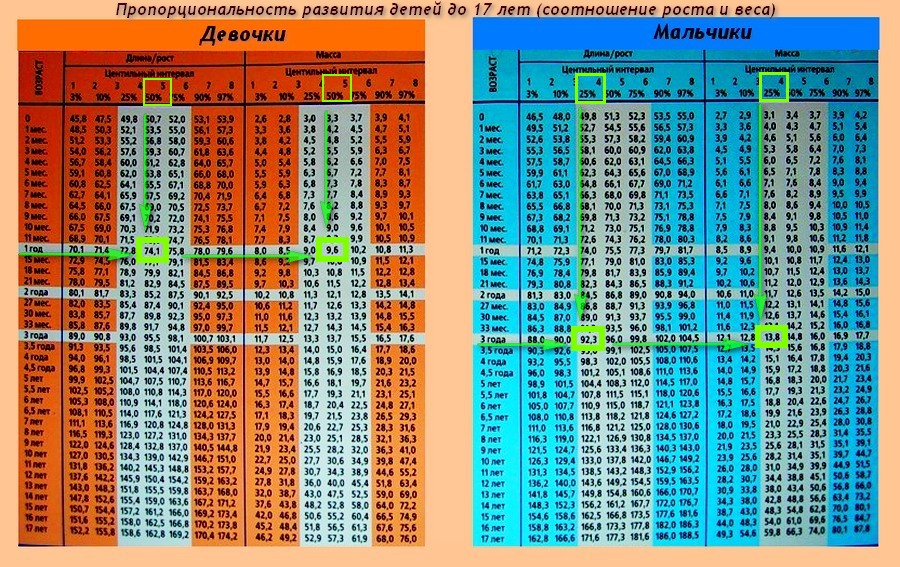 Найти долженствующую массу тела (масса при рождении + прибавка за период) 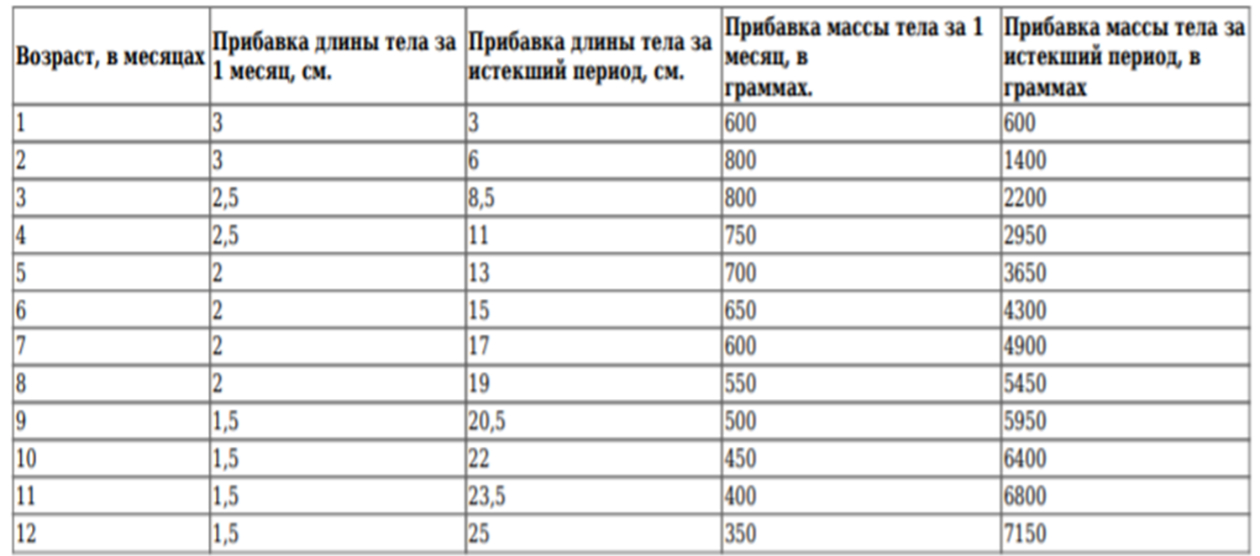 Найти долженствующую длину тела (длина тела при рождении+ прибавка за период) Оценка полового развития Половое развитие
Показатели развития вторичных половых признаков:
• Телархе – развитие молочных желез.
• Адренархе – начало роста волос на теле.
• Менархе – первая менструация.
• Половая формула – итог предыдущих понятий в соотношении.
• «Критическая масса тела», «костный возраст» и «менструальный возраст».
• Преждевременное половое развитие (ППР) – наличие вторичных половых признаков у девочек в возрасте до 8 лет.
• Задержка полового развития (ЗПР) – отсутствие вторичных половых признаков в 13 лет и менструаций в 15 лет.

Половое развитие оценивают как нормальное, ускоренное или замедленное.
При уменьшении суммарного бального показателя говорят о замедлении (задержке), а в случаях его превышения – об ускорении полового созревания.
Пример 1: Мальчик 12 лет, наметилась мутация голоса, появилось оволосение на лобке, увеличения щитовидного хряща гортани нет, оволосение на лице отсутствует. Формула полового развития ребенка должна быть записана так: V0-1P1L0Ax0F0.Половое развитие соответствует возрасту.
Пример 2: Девочка 13 лет 6 месяцев. Грудные железы ясно контурируются, достаточная пигментация сосков, имеется оволосение на лобке, в подмышечных впадинах, менструации с 13 лет нерегулярные. Формула полового развития Ма2Р3 Ах3 Ме1. Половое развитие соответствует возрасту.
Допустимые колебания полового развития
• Начало:
– у девочек – 8 - 8,5 лет;
-у мальчиков – 10 -10,5 лет.
Если раньше этих сроков появились признаки начала полового созревания, то это указывает на преждевременное половое развитие, необходима консультация эндокринолога, невролога.
Задержкой не считается, если позднее начало пубертата носит семейный характер и сроки его начала отодвинуты у девочек до 14 лет, у мальчиков до 12,5-13 лет.Оценка полового развитияСтандарты полового созревания мальчиковСтандарты полового созревания девочекПоловое развитие оценивают как нормальное, ускоренное или замедленное.При уменьшении суммарного бального показателя говорят о замедлении (задержке), а в случаях его превышения – об ускорении полового созревания.Пример 1: Мальчик 12 лет, наметилась мутация голоса, появилось оволосение на лобке, увеличения щитовидного хряща гортани нет, оволосение на лице отсутствует. Формула полового развития ребенка должна быть записана так:  V0-1P1L0Ax0F0.Половое развитие соответствует возрасту.Пример 2: Девочка 13 лет 6 месяцев. Грудные железы ясно контурируются, достаточная пигментация сосков, имеется оволосение на лобке, в подмышечных впадинах, менструации с 13 лет нерегулярные. Формула полового развития Ма2Р3 Ах3 Ме1. Половое развитие соответствует возрасту.Допустимые колебания полового развитияНачало:-у девочек – 8 - 8,5 лет;-у мальчиков – 10 -10,5 лет.Если раньше этих сроков появились признаки начала полового созревания, то это указывает на преждевременное половое развитие, необходима консультация  эндокринолога, невролога.Задержкой не считается, если позднее начало пубертата носит семейный характер и сроки его начала отодвинуты у девочек до 14 лет, у мальчиков до 12,5-13 лет.Выраженность развития вторичных половых признаков у девочек(А. В. Мазурин, И. М. Воронцов, 1985)Выраженность развития вторичных половых признаков у мальчиков(А. В. Мазурин, И. М. Воронцов, 1985)Оценка Нервно-психическое развития.1 месяц К концу 1 мес. ребенок начинает фиксировать взгляд на предметах, при появлении чувства голода плачет, сосет пальцы. При близости материнской груди оживляется, поворачивает голову, открывает рот, производит сосательные и глотательные движения. Несколько секунд может удерживать голову в вертикальном положении, а лежа на животе, старается поднять ее. Если прикоснуться к подошвам ребенка, лежащего на животе, он начинает отталкиваться ногами и пытается ползти. При поддержке под мышки ребенок опирается ногами. Во время пеленания размахивает руками и ногами, поворачивает голову, улыбается. 2 месяца В возрасте 2 мес. ребенок обычно хорошо поднимает голову и удерживает ее в вертикальном положении несколько минут; лежа на животе, приподнимает голову и грудь и некоторое время удерживает их в этом положении. Он следит за движущимися предметами, реагирует на голос поворотом головы, при появлении яркого предмета или достаточно громком звуке перестает сосать. Исчезает рефлекс ползания при прикосновении к подошвам. В ответ на обращение к нему малыш реагирует более определенно и разнообразно — улыбается в ответ на улыбку, при разговоре с ним издает неопределенные звуки. Предметы охватывает всей ладонью и крепко их удерживает. 3 месяца В возрасте 3 мес. ребенок свободно удерживает голову в вертикальном положении в течение 5—6 мин, свободно переворачивается со спины на живот; лежа на животе, приподнимается, опираясь на предплечья и локти. Движения рук становятся более свободными и целесообразными: ребенок тянется за игрушкой, засовывает пальцы в рот, тянет пеленку. Хорошо улавливает направление звука, поворачивается в его сторону, следит за движущимся предметом. У ребенка появляется четкая зрительная реакция на кормление: при близости груди матери, бутылочки с молоком или ложки открывает рот, тянется к груди или к еде. Он любит, когда с ним играют взрослые, улыбается, а если с ним перестают заниматься, кричит. 4 месяца В возрасте 4 мес. ребенок садится при поддержке или опоре, но удерживать прямо спину еще не может. Начинает определенным образом реагировать на знакомые и незнакомые лица. Играет с висящими над кроваткой игрушками, берет их в руки, ощупывает, тянет в рот. Приподнимаясь, опирается только на ладони. Постоянно «гулит», издает мелодичные звуки, во время игры не только улыбается, но и смеется, различает некоторые цвета. 5 месяцев В возрасте 5 мес. ребенок хорошо знает мать, не идет на руки к незнакомым лицам. Различает тон голоса. Движения становятся более уверенными, ребенок берет игрушки и подолгу удерживает их в руках. Поддерживаемый под мышки, стоит ровно на ногах. 6 месяцев В возрасте 6 мес. ребенок самостоятельно садится и сидит ровно без поддержки. Переворачивается с живота на спину, при поддержке за руки или за грудь встает и делает попытки переступать ногами. Пытается ползать на четвереньках. Свободно играет с игрушками — перекладывает их из одной руки в другую, размахивает ими, поднимает упавшую. При виде пищи открывает рот, может есть с ложки. Начинает произносить первые слоги: ма, ба и др. 7 месяцев В возрасте 7 мес. ребенок ползает, поднимается на четвереньки, сидит самостоятельно и уверенно, при опоре встает на колени. Поддерживаемый под мышки, хорошо переступает ногами. Тянется к своему изображению в зеркале, с рук на руки. Хорошо повторяет слоги: ма-ма, па-па, ба-ба. 8 месяцев В возрасте 8 мес. ребенок свободно ползает, цепляясь за кроватку, встает и сам садится. Пытается хлопать в ладоши, повторяет выученные движения. Встает и пробует ходить при поддержке за руки. Мимика становится более разнообразной, ребенок выражает интерес или удивление при появлении новой игрушки, незнакомого лица. Он ищет взглядом нужный предмет и настойчиво стремится достать его. Подолгу играет с игрушками, рассматривает их, постукивает одной о другую.9 месяцев В возрасте 9 мес. ребенок может выполнять довольно сложные движения: перебирает кубики, выполняет простые просьбы — «дай ручку», «помаши ручкой», «до свидания» и др. Ищет упавший или спрятанный предмет, отыскивает предметы, находящиеся в разных местах. Пытается стоять без опоры; держась за предметы или обе руки, ходит. Садится из вертикального положения. 10 месяцев В возрасте 10 мес. ребенок сам поднимается и стоит без опоры. Может ходить, держась за руку, за коляской. Мелкие предметы берет двумя пальцами и не отдает понравившуюся игрушку. Хорошо подражает движениям взрослых. Выполняет простые требования, просьбы. Начинает произносить простые слова, называет отдельными слогами окружающие предметы и животных. 11-12 месяцев В возрасте 11—12 мес. ребенок хорошо ориентируется в пространстве — встает, садится, нагибается, ходит при поддержке за руку, в конце первого года делает первые шаги без поддержки. Знает названия многих предметов и показывает названную игрушку, части своего тела. Понимает запрещения и выполняет многие просьбы. Произносит отдельные короткие слова и знает их. Словарный запас — около 10 слов. Спит 14—16 ч в сутки.Итог дня:Выполненные манипуляцииКоличествоЗадачи4Алгоритм: Измерение размера родничка1Алгоритм: Подмывание грудного ребенка 1Алгоритм: Оценка физического, нервно-психического, полового развития детей разного возраста 3Составление примерного меню для ребенка 5 месяцев1Составление примерного меню для ребенка 6 месяцев1ДатаСодержание и объем проведенной работыОценкаПодпись02.06Задача №13Физ. развитие: мальчик 6 лет масса 24кг-6кор рост 118см-5корокруж.головы 55см-7кор окруж.груди 61см-5кор. Вывод: дисгормоничное развитие (выше среднего).Задача №14. Физ.развитие:мальчик масса 16 кг-5 кор рост 100см-4кор окр.головы 50 см-4кор окр.груди 53см-4 кор Вывод: дисгормоничное развитие (область сред.величин).Задача №15. долженствующая (m) - 3500+3650=7150гр.Обьем сут. =7150/7=1021.4млОбъем раз. = 1021.4/6=170.3млМеню.1-ый приём пищи - молочная смесь 170 грамм2-ой прием пищи - молочная смесь 170 гр3-ий приём пищи - молочная смесь 150 гр + фруктовое пюре10 гр4-ый прием пищи - молочная смесь 1705-ый прием пищи - молочная смесь 170 гр6-ой прием пищи - молочная смесь 170 грЗадача №16.долженствующая (m) = 3200=4300=7500Сут. объем= 7500\8=3737.5Раз. объем=3737.5/5=747.5Меню1-ый прием пищи молочная смесь 750 гр2-ой прием пищи молочная смесь 730 гр + пюре яблочное 15 гр3-ий прием пищи молочная смесь 750гр4-ый прием пищи молочная смесь 740 + сок яблочный 15 гр5-ый прим пищи молочная смесь 750 грАлгоритм: Техника измерения температуры тела детей различного возрастаЦель: диагностическая. Показания: назначения врача. Противопоказания: наличие гиперемии и местных воспалительных процессов в подмышечной области. Оснащение: медицинский термометр в емкости “чистые термометры”, температурный журнал, часы, ручка, температурный лист, лоток с дез.р-ром. Техника измерения температуры тела детей, алгоритм действия. Подготовка к процедуре: 1. Вымыть и осушить руки, надеть перчатки, маску; 2. Возьмите сухой, чистый термометр из емкости и встряхните его, убедитесь, что ртуть опустилась ниже 1 градусов; 3. Объясните пациенту цель исход процедуры; 4. Осмотрите подмышечную область пациента; ВНИМАНИЕ! При наличии гиперемии, местных воспалительных процессах нельзя проводить измерение температуры в данной области. 5. Протрите насухо подмышечную впадину пациента; 6. Поместите резервуар термометра в подмышечную впадину, так чтобы он соприкасался с кожей, прижмите плечо пациента к грудной клетке, проверьте положение термометра, проведя кистью руки по заднему краю подмышечной впадины; 7. Придерживайте руку детям и ослабленным пациентам; 8. Извлеките термометр через 10 минут, и определите его показания; Окончание процедуры: 9. Запишите показания термометра в температурный журнал. Инфекционный контроль: 1. Встряхните термометр и погрузите его в дез. р-р (3% р-р хлорамина на 5 минут, 1% р-р хлорамина на | минут, 0,5% р-р хлорамин на 30 минут) – промойте термометр под проточной водой; – вытрите насухо, уберите в промаркированную емкость, на дне; – которой лежит салфетка; 2. Поместить перчатки в 3% раствор хлорамина на 60 минут; 3. Обработать руки на гигиеническом уровне. Примечание: температуру тела в стационаре измеряют 2 раза в день (с 7 до 9 часов утра и с 17 до И часов вечера). Температуру можно измерять в ротовой полости, прямой кишке, а детям в любой кожной складке. Графическая запись. Результаты измерения температуры переносят на температурный листАлгоритм: Техника подсчёта частоты дыхания у детей разного возрастаОснащение: Секундомер или часы с секундной стрелкой, температурный лист, ручка.Подготовка к манипуляции:1. Объяснить маме ход манипуляции, получить информированное согласие.2. Провести гигиеническую обработку рук. осушить.3. Раздеть ребёнка до пояса.Выполнение манипуляции:1. Отвлечь ребёнка.2. Положить руку исследователя на живот или грудную клетку ребёнка (в зависимости от возраста).3. Считать количество экскурсий живота или грудной клетки во время вдоха в течение 1 минуты.4. Оценить частоту дыхания у ребенка.5. Одеть ребёнка.Завершение манипуляции:1. Вымыть и осушить руки.2. Записать результат в температурный лист.Примечание:у новорождённых и грудных детей ЧДД подсчитывают с помощью стетоскопа, раструб которого держат около носа ребёнка.Алгоритм: Техника подсчёта частоты пульса у детей разного возрастаОснащение: Секундомер или часы с секундной стрелкой, температурный лист, ручка.Подготовка к манипуляции:1. Объяснить маме или ребёнку ход предстоящей манипуляции.2. Получить согласие мамы или пациента.3. Провести санитарную обработку рук.|4. Придать положение пациенту «сидя» или «лёжа».Выполнение манипуляции:1. Положить 11, III, IV пальцы на область лучевой артерии, 1 палец должен находиться со стороны тыла кисти.2. Прижать слегка артерию и почувствовать пульсацию артерии.3. Взять часы или секундомер.4. Подсчитать количество сокращений за 1 минуту в покое.Завершение манипуляции:1. Вымыть и осушить руки.2. Записать результат в температурный лист.Примечание:1. У детей до 1 года пульс определяют на височной, сонной артерии, у детей старше 2-х лет - на лучевой.2. Кисть и предплечье при подсчёте пульса не должны быть «на весу».ДатаСодержание и объем проведенной работыОценкаПодпись03.06Задача №17.окраска покровов – 0 балловЧСС - 2 баллДыхание - 1 баллРефлекс - 0Мышечный тонус- 1 баллСумма= ( балла) ребенок нуждается в наблюдении со стороны специалистов.Задача№ 18масса 13,8кг-1коридоррост 95 см-1коридор окр.головы 48см-1коридор окр.груди 50см-4 коридор  Вывод: дисгормоничное развитие (область очень низких величин).Задача №19. масса ребенка выше среднегоРост ребенка соответствует среднему значению.Окружность головы ниже среднегоОкружность груди соответствует среднему значению.Физическое развитие дисгармочниое.Роль и цель дородового патронажа
Дородовый патронаж является важным разделом профилактической работы на участке. Главный принцип работы:
здоровая мать – здоровый ребенок.
При проведении патронажа медицинские работники должны быть чуткими, внимательными, наблюдательными.
Своим внешним видом и поведением быть примером для родителей.
1. Первый дородовый патронаж беременной провести в течение 10 дней после получения уведомления о
беременной из женской консультации.
2. Провести беседу о значении режима дня и питания беременной для развития плода.
Тезисы беседы:
питание беременной как необходимый материал для будущего ребенка;
сбалансированность питания с учетом необходимого количества белков, жиров, углеводов, килокалорий;
витамины, их важность для организма;
пребывание на свежем воздухе – антенатальная профилактика рахита;
положительные эмоции, хорошее настроение – залог рождения здорового ребенка.
3. Провести второй дородовый патронаж на 32-й неделе беременности.
4. Проверить, как семья подготовлена к появлению ребенка, есть ли все необходимое для ухода за
новорожденным.
5. Провести беседу о поведении новорожденного ребенка, его вскармливании и развитии.
6. Заполнить медицинскую документацию: «Первый дородовый патронаж», «Второй дородовый патронаж».
Первый дородовый патронаж
Фамилия, имя, отчество беременной ______________________________________________________Возраст_____ находится на
диспансерном наблюдении ______________________________________________________
Место работы_______________________профессия__________________________________
Фамилия, имя, отчество мужа____________________________________________________
Возраст_____ находится на диспансерном наблюдении______________________________
Место работы_______________________профессия_______________________________________
Место жительства______________________________________________________________
Зарегистрирован ли брак_______ какой по счету____________________________________
Срок беременности______________________ какая беременность по счету______________
Находится на учете в женской консультации_______________________________________
Чем закончилась предыдущая беременность________________________________________
Сколько человек проживает в квартире___________________________________________
Наличие хронических заболеваний у членов семьи__________________________________
Предполагаемый срок родов_____________________________________________________
Советы: профилактика аллергических заболеваний новорожденного; рациональное питание беременной;
профилактика гнойно-септических заболеваний; профилактика инфекционных заболеваний беременной.
Второй дородовый патронаж
Срок беременности_____________________________________________________________
Наличие гестоза _______________________________________________________________
Самочувствие беременной_______________________________________________________
Находится ли в декретном отпуске________________________________________________
Заболевания во время беременности______________________________________________
Получала ли лечение _____________________________________________________________________
Советы: подготовка всего необходимого для новорожденного; подготовка грудных желез к кормлению
новорожденного; рациональное питание и питьевой режим беременной; режим дня беременной; антенатальная
профилактика рахита.Проведение массажа и гимнастики ребенку грудного возраста.Массаж — один из видов пассивной гимнастики.Различают пять основных приемов массажа:- Поглаживание.- Растирание.- Разминание.- Поколачивание.- Вибрация.До 3 месяцев детям проводят массаж исключительно путем поглаживания. После 3 месяцев присоединяют другие приемы массажа: разминание, поколачивание. Общий поглаживающий массаж продолжается до 6 месяцев. В дальнейшем он необходим, главным образом, при нарушении тургора и мышечного тонуса, а также как отдых между упражнениями.Виды поглаживания: Охватывание. Выполняется двумя руками. Одной рукой массажист держит конечность за кисть или стопу, второй — охватывает конечность между большим и четырьмя остальными пальцами. Попеременное поглаживание. Выполняется двумя руками таким образом, что когда одна рука заканчивает движение, вторая — сменяет ее.Крестообразное поглаживание. Выполняется двумя руками, пальцы которых переплетены.Спиралевидное поглаживание. Выполняется основанием ладони, или концевой фалангой большого пальца, или четырьмя остальными пальцами, или всей ладонью. При спиралевидном поглаживании, сохраняя основное направление движений, описывают дополнительные спиралевидные движения. Поглаживание с отягощением. Выполняется двумя руками. Одна рука ладонной или тыльной поверхностью лежит на массируемом участке, вторая находится сверху и оказывает давление, помогает выполнять поглаживание.Растирание. Виды растирания: имеет целью воздействовать главным образом на опорно-двигательный аппарат ребенка. При растирании кожа слегка потягивается пальцами. Растираются не только кожа, но и ткани, лежащие под ней. Растирание выполняется в разных направлениях. Продольное растирание. Выполняется большими пальцами обеих рук. Пальцы параллельно плотно лежат на массируемой поверхности и растирают ее, двигаясь в противоположных направлениях. Растирание концами пальцев. Выполняется одной или двумя руками. Пальцы полусогнуты, концы направлены в кожу массируемого участка. Движения в разных направлениях. Спиралевидное растирание. Выполняется аналогично спиралевидному поглаживанию, но более энергично со смещением кожи и растиранием ее в разных направлениях. Греблеобразное растирание. Применяется при массаже спины. От шеи к ягодицам растирание выполняется концами пальцев обеих рук, которые скользят по обеим. сторонам позвоночника. От ягодиц к шее растирание выполняется тыльной поверхностью рук. Пиление. Работают две руки. Кисти расположены параллельно реберной поверхности и растирают участок, двигаясь в противоположных направлениях.Разминание. Виды разминания:направлено на усиление кровоснабжения и улучшение питания массируемого участка. Применяется, главным образом, для глубокого массажа мышц. Мышцы или отдельные мышечные пучки захватываются пальцами массажиста, слегка отводятся и разминаются в разных направлениях.Продольное разминание. Движения выполняются вдоль мышечных волокон. Поперечное разминание. Мышца разминается в поперечном направлении по отношению к мышечным волокнам. Двойное кольцевое. Выполняется двумя руками при массаже мышц плеча. Плечо охватывается между большим и четырьмя остальными пальцами. Кисти, двигаясь в противоположных направлениях, как бы окручивают трех- и двуглавые мышцы и тем самым разминают их.Поколачивание, Виды поколачивания: как особый вид массажа, способствует снижению возбудимости периферических нервов, улучшению кровоснабжения, а, следовательно, и питанию мышц. Поколачивание влияет также и на более глубоко лежащие внутренние органы. Этот прием производится легким поколачиванием отдельных частей тела (более богатых мышцами) концами пальцев обеих рук. У самых маленьких детей этот прием в виде ритмического похлопывания производится ладонной поверхностью пальцев то одной, то другой руки отдельных частей тела, чаще всего спины, бедер, реже задней поверхности голени.Поколачивание концами пальцев. Удары наносятся двумя руками, пальцы которых полусогнуты. Поколачивание ладонной поверхностью. Похлопывание. Выполняется двумя руками, пальцы которых собраны в «мягкий кулак» и выполняют движения, напоминающие вымешивание теста. Рубление. Удары наносятся реберной поверхностью кисти.Вибрация состоит в передаче телу быстро следующих одно за другим равномерных сотрясений. Этот прием в раннем возрасте применяется весьма редко.Комплекс упражнений для детей в возрасте от 1,5 до 3 месяцев Комплекс состоит из приемов общего массажа (поглаживание) и активных движений, основывающихся на врожденных безусловных рефлексах.Массаж-поглаживание рук, ног, спины, живота.1. Комплекс упражнений для детей в возрасте от 1,5 до 3 месяцев Активные движения — упражнения для стоп, рефлекторное разгибание позвоночника,1. рефлекторное ползание. Комплекс упражнений для детей в возрасте от 3 до 4 месяцев В комплекс для этого возраста постепенно вводятся пассивные движения в связи с уменьшением мышечной гипертонии. 1.Массаж спины (разминание).2. Отведение рук в стороны и скрещивание их на груди.3. Поворот на живот — рефлекторный. Отклонение головы назад в положении на животе на весу.4. Сгибание и разгибание рук. Комплекс упражнений для детей в возрасте от 3 до 4 месяцев «Скользящие» шаги (имитация велосипедных движений).1. Комплекс упражнений для детей в возрасте от 4 до 6 месяцев В период от 4 до 6 месяцев необходимо ввести несложные активные движения. Особое внимание надо уделить упражнениям в хватании, удерживании предметов, размахивании и т. д.Вначале ребенок сам должен держаться за палец сестры-воспитательницы; в дальнейшем (после 6 месяцев) для этой же цели используют кольца. В том же возрасте надо стимулировать первые попытки ребенка к перемене положения тела как подготовку к ползанию.Комплекс упражнений для детей в возрасте от 4 до 6 месяцев «Парение» в положении на животе.1. Приподнимание верхней части тела из положения на животе при поддержке за2. отведенные в стороны руки. Ползание с помощью (упражнения для стимуляции ползания).2. Сгибание и разгибание ног (попеременно и вместе). Комплекс упражнений для детей в возрасте от 6 до 12 месяцев В возрасте от 10 до 12 месяцев формируются стояние без опоры и ходьба. Появляются новые элементы методики — сидение на корточках. В связи с этим вводятся соответствующие упражнения в приседании. Вводится разнообразная речевая инструкция, которая вытесняет сигналы первой сигнальной системы (как потягивание за ноги, повороты таза и др.).Проведение патронажа к здоровому ребенкуСхема сбора анамнеза жизни и осмотра ребенкаФамилия, имя, отчество ребенка.Дата рождения, возраст.Домашний адрес.Сведения о родителях:мать: возраст , профессия , состояние здоровья;отец: возраст ,  профессия, состояние здоровьяАнамнез жизни5.1. От какой по счету беременности данный ребенок.5.2. Чем закончились предыдущие беременности (аборт, выкидыш, рождение ребенка,состояние здоровья детей, возраст).5.3. Как протекала данная беременность:— гестоз (в 1 или 2 половине беременности и в чем он проявлялся);— чем болела во время беременности;— соблюдала ли женщина режим дня, рационально ли питалась;— были ли травмы (физические, психические);— достаточно ли гуляла на свежем воздухе.5.4. Роды:— какие по счету;— в срок, преждевременные (указать срок беременности в неделях);— как протекали роды, если была патология, то какая;— кто родился (мальчик, девочка);— закричал ребенок сразу после рождения или нет (если проводились мерыоживления, то какие);— оценка ребенка после рождения по шкале Апгар в баллах;— масса тела и длина при рождении.5.5. Состояние ребенка в период новорожденности и в дальнейшем:— когда приложили первый раз к груди, если поздно, то почему;— как взял грудь (сразу или нет), как сосал (активно или нет);— когда отпал пуповинный остаток;— когда зажила пупочная ранка;— проводилась ли специфическая профилактика туберкулеза, вирусного гепатита «В»(в роддоме, поликлинике);— проводилось ли обследование на врожденную патологию;— на какие сутки ребенок был выписан из роддома, если позднее 4-5 дней, указатьпричину;— каково было состояние глаз, кожи после выписки из роддома и в течениепервого месяца жизни.5.6. Вскармливание ребенка (естественное, смешанное, искусственное), если смешанноеили искусственное, то почему и с какого месяца жизни переведен ребенок наданный вид вскармливания:— если естественное, то достаточно ли молока у матери;— когда были введены: соки, яблочное пюре, масло, желток, творог, овощноепюре,  каши, мясной фарш, сухарики, хлеб и другие продукты питания;— какой набор продуктов получают в настоящее время, каково их количество;— режим кормления (сколько раз или по требованию ребенка),  аппетит в настоящее время.5.7. Развитие двигательных умений и навыков по месяцам (когда начал держатьголову, переворачиваться, сидеть, вставать у барьера, передвигаться вдольбарьера, стоять самостоятельно.5.8. Развитие речи (когда начал «гулить», лепетать, произносить слоги, повторять слоги,слова, предложения).5.9. Сроки и порядок прорезывания зубов.5.10. Были ли аллергически реакции на что либо, если были, то в виде чего онипроявлялись.5.11.Профилактические прививки (какие сделаны прививки, в каком возрасте, еслинет, то указать причину).5.12.Перенесенные заболевания (указать какие, в каком возрасте, где лечились).13. Проводилась ли профилактика рахита, анемии (каким препаратом, доза, длительность)5.13.Материально-бытовые условия (какая квартира или дом, их состояние, уборка,проветривание, содержание предметов ухода за ребенком, наличие игрушек всоответствии с возрастом).5.14.Уход за ребенком (кто ухаживает за ребенком, туалет, купание, создание условийдля бодрствования, соблюдение режима дня).Осмотр:— жалобы мамы (есть, нет, если есть, то какие);— общее состояние ребенка;— масса, рост в настоящее время;— долженствующие рост и масса;— температура тела;— кожные покровы и видимые слизистые, язык (окраска, влажность, опрелости, гнойнички, высыпания);— эластичность кожи и тургор мягких тканей;— толщина подкожно-жировой клетчатки;— костная система (форма головы, состояние большого родничка, его размеры,грудная клетка, позвоночник, конечности, количество зубов в настоящее время);— число дыхательных движений (ч.д.д);— число сердечных сокращений (ч.с.с);— соотношение дыхания и пульса (Д:PS);— данные перкуссии и аускультации легких, сердца;— данные пальпации живота (мягкий, напряжен, болезненный или нет, если есть боль,то указать локализацию, размеры печени);— характер стула (сколько раз в сутки, какой консистенции, есть ли патологическиепримеси, запах);— мочеиспускание (сколько раз мочится в сутки, цвет мочи, болезненноемочеиспускание или нет);— поведение (эмоции, сон, активность во время бодрствования, вредные привычки,если есть — указать какие, индивидуальные особенности ребенка);— психо — неврологический статус на момент осмотра и его оценка по линиям развития (см.методическое пособие «Уход за здоровым ребенком» под редакцией   А.К.Душининой стр.28-32).Заключение о состоянии здоровья ребенка с указанием:— здоров или нет ребенок (группа здоровья);— группа развития;— оценка физического развития.Если выявлены проблемы, то составить карту сестринского процесса.Рекомендации по вскармливанию, режиму, уходу, профилактике рахита.Примечания.9.1. Осмотр слизистых рта проводится в конце осмотра, а запись о состояниислизистых ведется после записи о состоянии кожи и подкожно-жировойклетчатки.9.2. При патронаже обращайте внимание на качество ухода за ребенком. В случаеплохого ухода необходимо отметить это в своих записях и сообщить врачу.9.3. Если при патронажном посещении Вы обнаружили, что ребенок болен инуждается в помощи врача, помогите матери ребенка вызвать участкового врачаили «скорую помощь», окажите и другую посильную помощь.9.4. Если в квартире взрослых нет, а с маленьким ребенком находятся дошкольникиили младшие школьники, то для предупреждения недоразумений лучше вквартиру не заходить. Узнайте, когда будут взрослые, и повторите посещение.ДатаСодержание и объем проведенной работыОценкаПодпись04.06Задача №20.факторы риска:-курение = (1 балл)-повышенное ад = (2 балл)-работа связанная со стрессом=(1 балл)-возраст отца=(2 балла)Степень риска средняя (6 баллов)У беременной женщины повышена потребность в кислороде. Поэтому необходимо ежедневно 2 – 3 ч проводить на свежем воздухе, избегать стрессовых видов спорта и отдавать предпочтения специальной гимнастике для беременных. Задача №211.Социально-биологические: возраст матери-2 б; возраст отца 2б; проф.вредности 3б, вред.привычки 1б, эмоционал.нагрузки 1 б.Итог: 9б2. экстрагенитальные заболевания матери : миопия 2б, ад 2бВывод: 13б –высокая степень риска.Последняя менструация: 23.01.13г1) 23+7=302) 1-3=1030.10.13г –предполагаемая дата родов.Второй комплекс (срок беременности от 20 до 32 нед.)Упражнение 1. И.п. – стоя, ноги слегка расставлены, руки вдоль туловища. Развести руки перед грудью широко в стороны – вдох, вернуться в и.п. – выдох. Повторить 4 – 6 раз.Упражнение 2. И. п. – стоя, ноги вместе, руки вдоль туловища. Опираясь о спинку стула, присесть – выдох, подняться – вдох. Повторить 4 – 6 раз.Упражнение 3. И.п. – сидя на полу, ноги широко разведены, руки вдоль туловища. Поднять руки вверх – вдох, коснуться ими носка левой ноги – выдох. Повторить, попеременно касаясь носка каждой ноги,3 – 4 раза.Упражнение 4. И.п. – лежа на спине, прямые ноги вместе, руки вдоль туловища. Поднять ноги вверх, проделать качательные движения ногами (6 раз каждой), дыхание ритмичное.Упражнение 5. И.п. – лежа на спине с согнутыми коленями. Развести колени в стороны – выдох, вернуться в и.п. – вдох. Повторить 4 – 6 раз.Задача №22№22. ЧСС-2бХД-2балловМТ-2балловРВ-1баллЦВК-2баллаВЫВОД: 9баллов- состояние новорожденного оценивается как удовлетворительное.Алгоритм: Измерение артериального давления детям разного возраста.Размеры манжеты для измерения АД:Дети 1 года – 3,5 -7 см; дети 2-4 лет -5,5 – 11 см;дети 2 года – 4,5 -9 см; дети 4-7 лет 6,5 – 13 см;дети до 10 лет 8,5 – 15 см.Выполнение / Обоснование.1. Объяснить (ребёнку) родственникам цель и ход процедуры. Получить согласие - Соблюдение права пациента на информацию.2. Ребёнок лежит либо сидит у стола - Положение, в котором может быть получен достоверный результат.3. Рука расслаблена, расположена ладонью вверх, плечо находится под углом к поверхности опоры (в положении сидя) - Положение, при котором может быть получен достоверный результат.4. Воздух из манжеты должен быть удален. Зазор между манжетой и поверхностью плеча 1-1,5 см (должен входить один палец) - Подготовка манжеты к началу измерения.5. Манжета накладывается на плечо на 2см выше локтевого сгиба - Положение, при котором может быть получен достоверный результат.6. Соединить тонометр с манжетой. Закрыть вентиль на груше. Фонендоскоп приложить в локтевом сгибе на проекцию плечевой артерии - Подготовка тонометра к началу измерения.7. Воздух нагнетать постепенно до уровня, превышающего на 20 мм.рт. ст тот уровень, при котором исчезает пульс на плечевой артерии - Пережатие артерии необходимо для измерения давления крови в артерии.8. Открыть клапан тонометра, выслушать появление первого удара, а затем последнего удара пульса, что будет соответствовать максимальному и минимальному артериальному давлению.Алгоритм: Обработка пупочной ранки. Показания: «открытая» пупочная ранка. Оснащение: - стерильные ватные шарики; - лоток для обработанного материала; - 3% р-р перекиси водорода; - 70% этиловый спирт; - 5% р-р перманганата калия (в условиях стационара); - 1% р-р бриллиантовой зелени (в домашних условиях);- стерильная пипетка; - набор для пеленания, приготовленный на пеленальном столике; - резиновые перчатки; - емкость с дезинфицирующим раствором, ветошь. Обязательные условия: -при обработке пупочной ранки обязательно растягивать её края (даже при образовавшейся корочке).Этапы/ОбоснованиеПодготовка к процедуре Объяснить маме (родственникам) цель и ход выполнения процедуры.-Обеспечение правильного ежедневного ухода за ребенком.Подготовить необходимое оснащение -  Обеспечение четкости выполнения процедуры. Вымыть и осушить руки, надеть перчатки. Обработать пеленальный столик дезинфицирующим раствором и постелить на него пеленку - Обеспечение инфекционной безопасности. Уложить ребенка на пеленальном столе - Наиболее удобное положение ребенка. Выполнение процедуры Хорошо растянуть края пупочной ранки указательным и большим пальцами левой руки - Обеспечение максимального доступа к пупочной ранке. Капнуть из пипетки в ранку 1-2 капли 3% раствора перекиси водорода, удалить образовавшуюся в ранке «пену» и корочку стерильной ватной палочкой (сбросить палочку в лоток) - Достижение механического очищения пупочной ранки. Сохраняя растянутыми края пупочной ранки, обработать её стерильной ватной палочкой, смоченной 70% этиловым спиртом, движением изнутри к наружи (сбросить палочку в лоток). Обработать кожу вокруг ранки этиловым спиртом с помощью ватной палочки движениями от центра к периферии (сбросить палочку в лоток) - Обеспечение дезинфицирующего и подсушивающего эффекта. Обработка движениями изнутри к наружи или от центра к периферии предупреждает занос инфекции в пупочную ранку.Обработать (по необходимости) пупочную ранку (не затрагивая вокруг ранки) 5%раствором перманганата калия или спиртовым раствором бриллиантовой зелени с помощью ватной палочки (сбросить палочку в лоток). - Обеспечение дезинфицирующего и подсушивающего эффекта «крепкий» раствор перманганата калия может вызвать ожог кожи.Завершение процедуры Запеленать ребенка и положить в кроватку -  Обеспечение безопасности ребенка. Убрать пеленку с пеленального стола и поместить её в мешок для грязного белья. Использованные палочки замочить в дез. растворе. Протереть рабочую поверхность пеленального стола дезинфицирующим раствором, снять перчатки, вымыть и осушить руки - Обеспечение инфекционной безопасности.Алгоритм: Проведение гигиенической ванны новорожденному ребенкуПервая гигиеническая ванна проводится на 2-е сутки после выписки из роддома; До заживления пупочной ранки используют кипяченую воду или раствор перманганата калия (2-3 недели);в 1-ой половине года купают ежедневно по 5-10 минут,во 2-ой половине года можно купать через день.Температура воды в ванне 37-38,0 С;мыло используется 1раз в неделю.Т воздуха в помещении- 22-24 С.Купают перед предпоследним кормлением.Техническая подготовкаДве емкости - с холодной и горячей водой (или вода из под крана).Раствор калия перманганата (95 мл. воды - 5 г. кристалликов К Мn О4, приготовленный раствор процеживают через марлю, причем кристаллы не должны попасть в ванну).Кувшин для ополаскивания.Ванночка.Водный термометр."Рукавичка" из махровой ткани (фланели).7.Детское мыло (детский шампунь).8.Стерильное масло (детский крем, растительное).9.Пеленки,распашонки. 10.Пеленальный столик.11.Дез. растворПодготовительный этапВымыть и высушить руки.На пеленальном столике разложить пеленки.Поставить в устойчивое положение ванночку (предварительно обработанную дез. раствором или вымытую с детским мылом).Ванну заполняют - на 1/2 или 1/3 ее объема.Добавляют 5% раствор перманганата калия до слабо-розового раствора.Измерить Т ° воды термометром.Выполнение манипуляции:Раздеть ребенка. После дефекации подмыть проточной водой. Грязное белье бросить в бак для использованного материала.Взять ребенка двумя руками: положить ребенка на левую руку взрослого, согнутую в локте, так, чтобы голова ребенка находилась на локтевом сгибе; этой же рукой захватить левое плечо ребенка.Поместить ребенка в ванночку, начиная с ножек так, чтобы вода доходила до линии сосков ребенка.Ножки после погружения остаются свободными. Уровень погружения - до сосковой линии.В течение нескольких минут обмывать шею и грудь ребенка.Мытье туловища:надеть рукавичку;намылить рукавичку гелем, или мылом, или шампунем;бережно намылить тело ребенка;помыть складки ребенка намыленной рукавичкой;ополоснуть ребенка.Мытье головы:голову желательно мыть в последнюю очередь, так как эта процедура может вызвать негативную реакцию ребенка).смочить волосы (ото лба к затылку), поливая их водой из ковша (кувшина);нанести шампунь или пену на волосы;бережно массируя голову, вспенить шампунь или пену;смыть мыльную пену водой по направлению ото лба к затылку так, чтобы мыльная вода не попала в глаза;перевернуть ребенка над ванночкой спиной вверх;ополоснуть ребенка водой из кувшинаИзвлечь ребенка из воды в положении - лицом книзу.Ополоснуть водой из кувшина и умыть.Набросить полотенце или пеленку на ребенка, положить на пеленальный столик и осушить кожу. Мокрую пеленку бросить в бак.Заключительный этапОбработать кожные складки растительным маслом.Обработать пупочную ранку, провести туалет носовых и слуховых ходов.Запеленать ребенка.Слить воду и обработать ванночку.Вымыть и высушить руки.№Перечень манипуляций дата практикидата практикидата практикидата практикидата практикидата практикидата практикидата практикидата практикидата практикидата практикидата практикивсего манипуляций№Перечень манипуляций 29.05.2030.05.2001.06.2002.06.2003.06.2004.05.201Антропометрия.+52Измерение размеров родничка.+13Оценка физического, нервно-психического и полового развития детей разного возраста.+34Оценка полового развития.+15Обработка пупочной ранки новорожденному.+16Обработка кожных складок ребенку грудного возраста.+17Обработка слизистых ребенку грудного возраста.+18Термометрия.+19Измерение артериального давления детям разного возраста.+110Подсчет пульса.+111Подсчет числа дыханий.+112 Пеленание новорожденного.+113Техника проведения гигиенической ванны новорожденному.+114Подмывание грудных детей.+15Проведение патронажа к здоровому ребенку.++116  Проведение дородового патронажа к беременной.++1       17Проведение массажа и гимнастики ребенку грудного возраста.++118Заполнение  направлений для проведения анализов и исследований.+319Выписка  рецепта на молочную кухню под контролем медработника.20Дезинфекция предметов ухода, инструментов, уборочного инвентаря.+521Сбор и дезинфекция одноразового инструментария и материалов.+522Мытье рук, надевание и снятие перчаток.+523Составление примерного меню для детей различного возраста.+++224Осуществление гигиенической уборки различных помещений.+125Заполнение медицинской документации.+5№Виды работКоличествоАнтропометрия.Измерение размеров родничка.Оценка физического, нервно-психического и полового развития детей разного возраста.Оценка полового развития.Обработка пупочной ранки новорожденному.Обработка кожных складок ребенку грудного возраста.Обработка слизистых ребенку грудного возраста.Термометрия.Измерение артериального давления детям разного возраста.Подсчет пульса.Подсчет числа дыханий.Пеленание новорожденного.Техника проведения гигиенической ванны новорожденному.Подмывание грудных детей.Проведение патронажа к здоровому ребенку.Проведение дородового патронажа к беременной.Проведение массажа и гимнастики ребенку грудного возраста.Заполнение  направлений для проведения анализов и исследований.Выписка  рецепта на молочную кухню под контролем медработника.Дезинфекция предметов ухода, инструментов, уборочного инвентаря.Сбор и дезинфекция одноразового инструментария и материалов.Мытье рук, надевание и снятие перчаток.Составление примерного меню для детей различного возраста.Осуществление гигиенической уборки различных помещений.Заполнение медицинской документации.